Physical Science NCFE Guided Review 3.3(Electricity and Magnetism)3.3.1 Summarize static and current electricity.Opposite charges ___________, like charges _____________3 methods of charging:Induction – objects get charged from being _______ a charged object (___________ _______)Conduction – objects get charged by ________ a charged object (_________ __________)Friction – objects get charged by _________ a charged object (__________ ___________)3.3.2 Explain simple series and parallel DC circuits in terms of Ohm’s law. Ohm’s Law Equation: Know these: 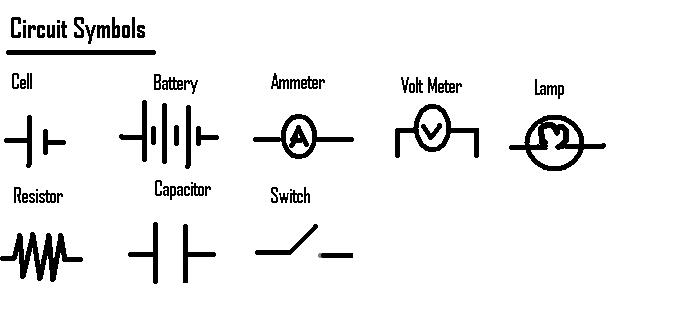 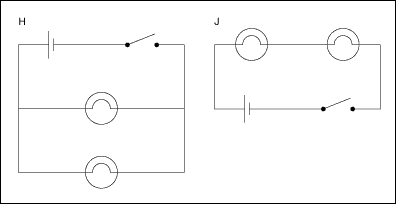 
3.3.3 Explain how current is affected by changes in composition, length, temperature, and diameter of wire. If the _____________ of the wire ___________, the ___________ will ________ (Inverse relationship)Increasing length = ___________ resistance, current will ___________Increasing temperature = ___________ resistance, current will ___________Increasing diameter = ___________ resistance, current will _____________3.3.4 Explain magnetism in terms of domains, interactions of poles, and magnetic fields. Like poles ___________, opposite ______________ North will __________  NorthNorth will ___________ SouthMagnetic Field around a wire/wire coil:Strength of an electromagnet will increase with:3.3.5 Explain the practical application of magnetism.Generators – change ________ energy to ___________ energy (uses electromagnetic induction)Motors – change _________ energy to __________ energyOther practical applications: Sample Questions1. A student noticed that a woolen sweater was clinging to a silk scarf. Why would these pieces of clothing be clinging together?The static charge of both pieces of clothing is the same.The static charge of both pieces is positive.The static charge of both pieces is negative.The static charge of one piece of clothing is positive and the other is negative.2. The leaves of a neutral electroscope move apart when a negatively charged object is brought near. Which statement explains why this occurs?Electrons moved downward to the leaves of the electroscope.Electrons moved to the top of the electroscope.Protons moved toward the top of the electroscope.Protons moved downward to the leaves of the electroscope.3. What is the current in a circuit that has a potential difference of 120 volts and a resistance of 2 ohms?240 amps60 amps40 amps 0 amps4. A section of copper wire has a set resistance. Which of the following changes would provide less resistance?a longer copper wire of the same thicknessa thinner copper wire of the same lengtha thicker copper wire of the same lengthincrease in temperature of the wire